Appendix 2Weekly data sheet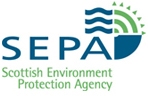 Machine ref/no _________________________________Week no __________        Week covered ______________ to ______________  Notes:You should use a separate weekly sheet for each dry cleaning machine in use at your site.Any solvent spillage must not be included in the volume of solvent used.The weekly totals should be added up at the year end to produce the annual totals for your whole site and used in your annual solvent emission calculation. Contact Peter Semple on 01738 627989 for assistance.At the start of Week 1, record the volume of solvent already in the machine. And at the end of Week 52, you need to record the volume of solvent left in the machine.Record the total weight of clothes and/or fabric cleaned in kilograms (kg)Record any solvent added to the machine in litres and any solvent contaminated residues pumped or raked out of the machine in litres (water separator waste MUST NOT be included in this volume).   At start of Week 1Solvent already in the machine in litres At end of Week 52Solvent left in the machine in litresDateWeight of clothes or fabric cleaned each day (kg)Weight of clothes or fabric cleaned each day (kg)Weight of clothes or fabric cleaned each day (kg)Weight of clothes or fabric cleaned each day (kg)Weight of clothes or fabric cleaned each day (kg)Weight of clothes or fabric cleaned each day (kg)Weight of clothes or fabric cleaned each day (kg)Load 1Load 2Load 3Load 4Load 5Load 6Daily totalMonTuesWedThursFriSatSunWeekly totalWeekly totalWeekly totalWeekly totalWeekly totalWeekly totalWeekly totalDateSolvent added to the machine (litres)Solvent contaminated residues pumped or raked out of the machine (litres)MonTuesWedThursFriSatSunWeekly totalWeekly totalWeekly total